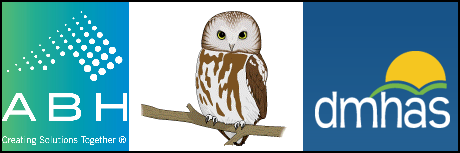 WISE – Provider Contact Form Where applicable, please add in the appropriate contact. Agency Name: Waiver Services(ALS) Assisted Living Services Contact: (BES) Brief Episode Stabilization Contact:   (CSP) Community Support Program Contact:  (PS) Peer Support Contact: (RA) Recovery Assistant Contact:   (SE) Supported Employment Contact: (TCM) Transitional Case Management Contact: General ContactsAgency CEO:  Referrals / Authorizations Contact: (Person  would send the authorizations, recovery plans to) Program Contact: (Responsible for maintaining agency credentialing requirements and receives Provider Alert Emails)Chief Clinical Officer: (APRN, LCSW, LMFT, LPC, MD, PhD, Psy. D. and RN)Billing Contact: Filled out by: Date: Name:Telephone #:Fax #:Email: Name:Telephone #:Fax #:Email: Name:Telephone #:Fax #:Email: Name:Telephone #:Fax #:Email: Name:Telephone #:Fax #:Email: Name:Telephone #:Fax #:Email: Name:Telephone #:Fax #:Email: Name:Telephone #:Fax #:Email: Name:Telephone #:Fax #:Email: Name:Telephone #:Fax #:Email: Name:Telephone #:Fax #:Email: Name:Telephone #:Fax #:Email: 